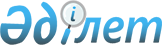 О районном бюджете на 2014-2016 годы
					
			Утративший силу
			
			
		
					Решение Жуалынского районного маслихата Жамбылской области от 26 декабря 2013 года № 24-3. Зарегистрировано Департаментом юстиции Жамбылской области 30 декабря 2013 года № 2096. Утратило силу решением Жуалынского районного маслихата от 1 июля 2015 года № 44-6      Сноска. Утратило силу решением Жуалынского районного маслихата Жамбылской области от 01.07.2015 № 44-6.

      Примечание РЦПИ.

      В тексте документа сохранена пунктуация и орфография оригинала.

      В соответствии с Бюджетным кодексом Республики Казахстан от 4 декабря 2008 года и статьи 6 Закона Республики Казахстан от 23 января 2001 года "О местном государственном управлении и самоуправлении в Республике Казахстан" Жуалынский районный маслихат РЕШИЛ:

      1.  Утвердить районный бюджет на 2014 – 2015 годы согласно приложениям 1, 2 и 3 соответственно, в том числе на 2014 год в следующих объемах:

      1) доходы – 6 361 176 тысяч тенге, в том числе по:

      налоговым поступлениям – 779 205 тысяч тенге;

      неналоговым поступлениям – 93 590 тысяч тенге;

      поступления от продажи основного капитала – 9 914 тысяч тенге;

      поступлениям трансфертов – 5 478 467 тысяч теңге;

      2) затраты – 6 388 710 тысяч тенге;

      3) чистое бюджетное кредитование – 47 199 тысяч тенге;

      бюджетные кредиты – 55 560 тысяч тенге;

      погашение бюджетных кредитов – 8 361 тысяч тенге;

      4) сальдо по операциям с финансовыми активами – 0 тысяч тенге, в том числе:

      приобретение финансовых активов – 0 тысяч тенге;

      поступления от продажи финансовых активов государства – 0 тысяч тенге;

      5) дефицит (профицит) бюджета – -74 733 тысяч тенге;

      6) финансирование дефицита (использование профицита) бюджета – 74 733 тысяч тенге:

      поступление займов – 57 123 тысяч тенге;

      погашение займов – 8 361 тысяч тенге; 

      используемые остатки бюджетных средств – 27 534 тысяч тенге.

      Сноска. Пункт 1 с изменениями, внесенными решениями Жуалынского районного маслихата от 21.04.2014 № 29-2; 23.06.2014 № 32-3; 29.08.2014 № 35-2; 13.10.2014 № 36-2; 17.11.2014 № 37-3; 05.12.2014 № 38-3 (вводится в действие с 01.01.2014).

      2.  Установить на 2014-2016 годы норматив отчислений в областной бюджет по индивидуальному подоходному налогу и социальному налогу в размере 50 процентов.

      3.  Установить объем субвенции, передаваемых из областного бюджета в районный бюджет на 2014 год в сумме - 4 009 779 тысяч тенге.

      4.  В соответствии со статьей 18 Закона Республики Казахстан от 8 июля 2005 года "О государственном регулировании развития агропромышленного комплекса и сельских территорий" на 2014 год предусмотреть средства на выплату надбавки к заработной плате специалистам образования, социального обеспечения и культуры, финансируемых из районного бюджета, работающих в сельских населенных пунктах размере 25 процентов от оклада и тарифной ставки по сравнению со ставками специалистов, занимающихся этими видами деятельности в городских условиях.

      5.  Утвердить перечень районных бюджетных программ не подлежащих секвестру в процессе исполнения бюджета на 2014 год, согласно приложению № 4.

      6.  Утвердить перечень бюджетных программ каждого сельского округа на 2014 год согласно приложению № 5.

      7.  Утвердить резерв районного местного исполнительного органа в сумме 5 407 тысяч тенге.

      Сноска. Пункт 7 с изменением, внесенным решением Жуалынского районного маслихата от 13.10.2014 № 36-2 (вводится в действие с 01.01.2014).

      8.  Контроль за исполнением и публикацию на интернет-ресурсе данного решения возложить на постоянную комиссию районного маслихата по вопросам административно-территориальных структур, социально-экономическому развитию территорий, бюджета и местных налогов по защите прав граждан.

      9.  Настоящее решение вступает в силу со дня государственной регистрации в органах юстиции и вводится в действие с 1 января 2014 года.

 Районный бюджет на 2014 год      Сноска. Приложение 1 - в редакции решения Жуалынского районного маслихата от 05.12.2014 № 38-3 (вводится в действие с 01.01.2014).

 Районный бюджет на 2015 год Районный бюджет на 2016 год Перечень райнных бюджетных программ не подлежащих секвестру в процессе исполнения бюджета на 2014 год Перечень бюджетных программ каждого сельского округа на 2014 год      Сноска. Приложение 5 - в редакции решения Жуалынского районного маслихата от 17.11.2014 № 37-3 (вводится в действие с 01.01.2014).

            тысяч тенге


					© 2012. РГП на ПХВ «Институт законодательства и правовой информации Республики Казахстан» Министерства юстиции Республики Казахстан
				
      Председатель сессии 

Секретарь

      районного маслихата 

районного маслихата

      Ж. Айтаков 

З. Бурлибаев
Приложение № 1 к решению
Жуалынского районного маслихата
№ 24-3 от 26 декабря 2013 годаКатегория

Категория

Категория

Наименование

Сумма (тысяч тенге)

Класс

Класс

Наименование

Сумма (тысяч тенге)

Наименование

Сумма (тысяч тенге)

Подкласс

Подкласс

Сумма (тысяч тенге)

1

2

3

4

5

І.ДОХОДЫ

6361176

1

Налоговые поступления

779205

01

Подоходный налог

187898

2

Индивидуальный подоходный налог

187898

03

Социальный налог

130143

1

Социальный налог

130143

04

Hалоги на собственность

445310

1

Hалоги на имущество

405287

3

Земельный налог

4850

4

Hалог на транспортные средства

32313

5

Единый земельный налог

2860

05

Внутренние налоги на товары, работы и услуги

8388

2

Акцизы

2237

3

Поступления за использование природных и других ресурсов

951

4

Сборы за ведение предпринимательской и профессиональной деятельности

5200

7

Прочие налоги

116

1

Прочие налоги

116

08

Обязательные платежи, взимаемые за совершение юридически значимых действий и (или) выдачу документов уполномоченными на то государственными органами или должностными лицами

7350

1

Государственная пошлина

7350

2

Неналоговые поступления

93590

01

Доходы от государственной собственности

872

1

поступления части чистого доходов государственных предприятий

30

5

Доходы от аренды имущества, находящегося в государственной собственности

821

9

Прочие доходы от государственной собственности

21

02

Поступления от реализации товаров (работ, услуг) государственными учреждениями, финансируемыми из государственного бюджета

78

1

Поступления от реализации товаров (работ, услуг) государственными учреждениями, финансируемыми из государственного бюджета

78

04

Штрафы, пени, санкции, взыскания, налагаемые государственными учреждениями, финансируемыми из государственного бюджета, а также содержащимися и финансируемыми из бюджета (сметы расходов) Национального Банка Республики Казахстан 

243

1

Штрафы, пени, санкции, взыскания, налагаемые государственными учреждениями, финансируемыми из государственного бюджета, а также содержащимися и финансируемыми из бюджета (сметы расходов) Национального Банка Республики Казахстан, за исключением поступлений от организаций нефтяного сектора

243

06

Прочие неналоговые поступления

92397

1

Прочие неналоговые поступления

92397

3

Поступления от продажи основного капитала

9914

01

Продажа государственного имущества, закрепленного за государственными учреждениями

940

1

Продажа государственного имущества, закрепленного за государственными учреждениями

940

03

Продажа земли и нематериальных активов

8974

1

Продажа земли

8256

2

Продажа нематериальных активов

718

4

Поступления трансфертов

5478467

02

Трансферты из вышестоящих органов государственного управления

5478467

2

Трансферты из областного бюджета

5478467

Функциональная группа

Функциональная группа

Функциональная группа

Функциональная группа

Сумма (тысяч тенге)

Администратор бюджетных программ

Администратор бюджетных программ

Администратор бюджетных программ

Сумма (тысяч тенге)

Программа

Программа

Сумма (тысяч тенге)

Наименование

Сумма (тысяч тенге)

1

1

1

2

3

II. ЗАТРАТЫ

6388710

01

Государственные услуги общего характера

327654

112

Аппарат маслихата района (города областного значения)

15040

001

Услуги по обеспечению деятельности маслихата района (города областного значения)

14750

003

Капитальные расходы государственного органа 

290

122

Аппарат акима района (города областного значения)

80896

001

Услуги по обеспечению деятельности акима района (города областного значения)

75632

003

Капитальные расходы государственного органа 

5264

123

Аппарат акима района в городе, города районного значения, поселка, села, сельского округа

199339

001

Услуги по обеспечению деятельности акима района в городе, города районного значения, поселка, села, сельского округа

194939

022

Капитальные расходы государственного органа 

4400

452

Отдел финансов района (города областного значения)

18820

001

Услуги по реализации государственной политики в области исполнения бюджета района (города областного значения) и управления коммунальной собственностью района (города областного значения)

16751

003

Проведение оценки имущества в целях налогообложения

1325

010

Приватизация, управление коммунальным имуществом, постприватизационная деятельность и регулирование споров, связанных с этим

284

011

Учет, хранение, оценка и реализация имущества, поступившего в коммунальную собственность

180

018

Капитальные расходы государственного органа 

280

453

Отдел экономики и бюджетного планирования района (города областного значения)

13559

001

Услуги по реализации государственной политики в области формирования и развития экономической политики, системы государственного планирования и управления района (города областного значения)

13279

004

Капитальные расходы государственного органа 

280

02

Оборона

3302

122

Аппарат акима района (города областного значения)

3302

005

Мероприятия в рамках исполнения всеобщей воинской обязанности

3302

03

Общественный порядок, безопасность, правовая, судебная, уголовно-исполнительная деятельность

1255

458

Отдел жилищно-коммунального хозяйства, пассажирского транспорта и автомобильных дорог района (города областного значения)

1255

021

Обеспечение безопасности дорожного движения в населенных пунктах

1255

04

Образование

4664238

464

Отдел образования района (города областного значения)

568956

009

Обеспечение деятельности организаций дошкольного воспитания и обучения

372529

040

Реализация государственного образовательного заказа в дошкольных организациях образования

196427

464

Отдел образования района (города областного значения)

3169746

003

Общеобразовательное обучение

3042132

006

Дополнительное образование для детей 

127614

466

Отдел архитектуры, градостроительства и строительства района (города областного значения)

799570

037

Строительство и реконструкция объектов образования

799570

464

Отдел образования района (города областного значения)

125966

001

Услуги по реализации государственной политики на местном уровне в области образования 

12645

005

Приобретение и доставка учебников, учебно-методических комплексов для государственных учреждений образования района (города областного значения)

31966

007

Проведение школьных олимпиад, внешкольных мероприятий и конкурсов районного (городского) масштаба

200

015

Ежемесячная выплата денежных средств опекунам (попечителям) на содержание ребенка-сироты (детей-сирот), и ребенка (детей), оставшегося без попечения родителей

11591

067

Капитальные расходы подведомственных государственных учреждений и организаций

69564

06

Социальная помощь и социальное обеспечение

279757

451

Отдел занятости и социальных программ района (города областного значения)

198015

002

Программа занятости

38034

004

Оказание социальной помощи на приобретение топлива специалистам здравоохранения, образования, социального обеспечения, культуры, спорта и ветеринарии в сельской местности в соответствии с законодательством Республики Казахстан

6722

005

Государственная адресная социальная помощь

8150

006

Оказание жилищной помощи 

1804

007

Социальная помощь отдельным категориям нуждающихся граждан по решениям местных представительных органов

9438

010

Материальное обеспечение детей-инвалидов, воспитывающихся и обучающихся на дому

3960

014

Оказание социальной помощи нуждающимся гражданам на дому

17401

016

Государственные пособия на детей до 18 лет

99360

017

Обеспечение нуждающихся инвалидов обязательными гигиеническими средствами и предоставление услуг специалистами жестового языка, индивидуальными помощниками в соответствии с индивидуальной программой реабилитации инвалида

10648

023

Обеспечение деятельности центров занятости населения

2498

451

Отдел занятости и социальных программ района (города областного значения)

80727

001

Услуги по реализации государственной политики на местном уровне в области обеспечения занятости и реализации социальных программ для населения

22950

011

Оплата услуг по зачислению, выплате и доставке пособий и других социальных выплат

1079

021

Капитальные расходы государственного органа 

390

025

Внедрение обусловленной денежной помощи по проекту Өрлеу

56308

458

Отдел жилищно-коммунального хозяйства, пассажирского транспорта и автомобильных дорог района (города областного значения)

1015

050

Реализация плана мероприятий по обеспечению прав и улучшению качества жизни инвалидов

1015

07

Жилищно-коммунальное хозяйство

397054

458

Отдел жилищно-коммунального хозяйства, пассажирского транспорта и автомобильных дорог района (города областного значения)

1975

003

Организация сохранения государственного жилищного фонда

1975

466

Отдел архитектуры, градостроительства и строительства района (города областного значения)

1105

074

Развитие и/или сооружение недостающих объектов инженерно-коммуникационной инфраструктуры в рамках второго направления Дорожной карты занятости 2020

1105

455

Отдел культуры и развития языков района (города областного значения)

3798

024

Ремонт объектов в рамках развития городов и сельских населенных пунктов по Дорожной карте занятости 2020

3798

464

Отдел образования района (города областного значения)

27538

026

Ремонт объектов в рамках развития городов и сельских населенных пунктов по Дорожной карте занятости 2020

27538

123

Аппарат акима района в городе, города районного значения, поселка, села, сельского округа

1089

014

Организация водоснабжения населенных пунктов

1089

458

Отдел жилищно-коммунального хозяйства, пассажирского транспорта и автомобильных дорог района (города областного значения)

57883

012

Функционирование системы водоснабжения и водоотведения

50333

026

Организация эксплуатации тепловых сетей, находящихся в коммунальной собственности районов (городов областного значения)

7550

466

Отдел архитектуры, градостроительства и строительства района (города областного значения)

184949

058

Развитие системы водоснабжения и водоотведения в сельских населенных пунктах

184949

123

Аппарат акима района в городе, города районного значения, поселка, села, сельского округа

15315

008

Освещение улиц населенных пунктов

3199

009

Обеспечение санитарии населенных пунктов

5020

011

Благоустройство и озеленение населенных пунктов

7096

458

Отдел жилищно-коммунального хозяйства, пассажирского транспорта и автомобильных дорог района (города областного значения)

103402

015

Освещение улиц в населенных пунктах

19200

016

Обеспечение санитарии населенных пунктов

14000

017

Содержание мест захоронений и захоронение безродных

200

018

Благоустройство и озеленение населенных пунктов

70002

08

Культура, спорт, туризм и информационное пространство

221873

455

Отдел культуры и развития языков района (города областного значения)

86636

003

Поддержка культурно-досуговой работы

86636

466

Отдел архитектуры, градостроительства и строительства района (города областного значения)

4465

011

Развитие объектов культуры

4465

465

Отдел физической культуры и спорта района (города областного значения)

14859

001

Услуги по реализации государственной политики на местном уровне в сфере физической культуры и спорта

6389

004

Капитальные расходы государственного органа 

300

005

Развитие массового спорта и национальных видов спорта 

700

006

Проведение спортивных соревнований на районном (города областного значения) уровне

2450

007

Подготовка и участие членов сборных команд района (города областного значения) по различным видам спорта на областных спортивных соревнованиях

5020

455

Отдел культуры и развития языков района (города областного значения)

48424

006

Функционирование районных (городских) библиотек

48011

007

Развитие государственного языка и других языков народа Казахстана

413

456

Отдел внутренней политики района (города областного значения)

20250

002

Услуги по проведению государственной информационной политики через газеты и журналы

20250

455

Отдел культуры и развития языков района (города областного значения)

15824

001

Услуги по реализации государственной политики на местном уровне в области развития языков и культуры

6498

010

Капитальные расходы государственного органа 

220

032

Капитальные расходы подведомственных государственных учреждений и организаций

9106

456

Отдел внутренней политики района (города областного значения)

31415

001

Услуги по реализации государственной политики на местном уровне в области информации, укрепления государственности и формирования социального оптимизма граждан

8367

003

Реализация мероприятий в сфере молодежной политики

20558

006

Капитальные расходы государственного органа 

1950

032

Капитальные расходы подведомственных государственных учреждений и организаций

540

10

Сельское, водное, лесное, рыбное хозяйство, особо охраняемые природные территории, охрана окружающей среды и животного мира, земельные отношения

148799

462

Отдел сельского хозяйства района (города областного значения)

26434

001

Услуги по реализации государственной политики на местном уровне в сфере сельского хозяйства

15842

006

Капитальные расходы государственного органа 

2400

099

Реализация мер по оказанию социальной поддержки специалистов

8192

473

Отдел ветеринарии района (города областного значения)

33835

001

Услуги по реализации государственной политики на местном уровне в сфере ветеринарии

9717

003

Капитальные расходы государственного органа 

695

005

Обеспечение функционирования скотомогильников (биотермических ям)

900

006

Организация санитарного убоя больных животных

1800

007

Организация отлова и уничтожения бродячих собак и кошек

1500

008

 Возмещение владельцам стоимости изымаемых и уничтожаемых больных животных, продуктов и сырья животного происхождения

17223

009

Проведение ветеринарных мероприятий по энзоотическим болезням животных

2000

463

Отдел земельных отношений района (города областного значения)

14660

001

Услуги по реализации государственной политики в области регулирования земельных отношений на территории района (города областного значения)

9720

003

Земельно-хозяйственное устройство населенных пунктов

1240

006

Землеустройство, проводимое при установлении границ районов, городов областного значения, районного значения, сельских округов, поселков, сел

1750

007

Капитальные расходы государственного органа 

1950

473

Отдел ветеринарии района (города областного значения)

73870

011

Проведение противоэпизоотических мероприятий

73870

11

Промышленность, архитектурная, градостроительная и строительная деятельность

20044

466

Отдел архитектуры, градостроительства и строительства района (города областного значения)

20044

001

Услуги по реализации государственной политики в области строительства, улучшения архитектурного облика городов, районов и населенных пунктов области и обеспечению рационального и эффективного градостроительного освоения территории района (города областного значения)

8353

013

Разработка схем градостроительного развития территории района, генеральных планов городов районного (областного) значения, поселков и иных сельских населенных пунктов

9551

015

Капитальные расходы государственного органа

2140

12

Транспорт и коммуникации

236422

458

Отдел жилищно-коммунального хозяйства, пассажирского транспорта и автомобильных дорог района (города областного значения)

236422

023

Обеспечение функционирования автомобильных дорог

236422

13

Прочие

74927

494

Отдел предпринимательства и промышленности района (города областного значения)

4259

006

Поддержка предпринимательской деятельности

4259

123

Аппарат акима района в городе, города районного значения, поселка, села, сельского округа

50710

040

Реализация мер по содействию экономическому развитию регионов в рамках Программы "Развитие регионов" 

50710

452

Отдел финансов района (города областного значения)

5407

012

Резерв местного исполнительного органа района (города областного значения)

5407

458

Отдел жилищно-коммунального хозяйства, пассажирского транспорта и автомобильных дорог района (города областного значения)

7484

001

Услуги по реализации государственной политики на местном уровне в области жилищно-коммунального хозяйства, пассажирского транспорта и автомобильных дорог

7484

494

Отдел предпринимательства и промышленности района (города областного значения)

7067

001

Услуги по реализации государственной политики на местном уровне в области развития предпринимательства и промышленности 

6617

003

Капитальные расходы государственного органа 

220

032

Капитальные расходы подведомственных государственных учреждений и организаций

230

14

Обслуживание долга

16

452

Отдел финансов района (города областного значения)

16

013

Обслуживание долга местных исполнительных органов по выплате вознаграждений и иных платежей по займам из областного бюджета

16

15

Трансферты

13369

452

Отдел финансов района (города областного значения)

13369

006

Возврат неиспользованных (недоиспользованных) целевых трансфертов

239

007

Бюджетные изъятия

13130

III. ЧИСТОЕ БЮДЖЕТНОЕ КРЕДИТОВАНИЕ

47199

Бюджетные кредиты

55560

10

Сельское, водное, лесное, рыбное хозяйство, особо охраняемые природные территории, охрана окружающей среды и животного мира, земельные отношения

55560

462

Отдел сельского хозяйства района (города областного значения)

55560

008

Бюджетные кредиты для реализации мер социальной поддержки специалистов

55560

Категория 

Категория 

Категория 

Наименование

Сумма (тысяч тенге)

Класс

Класс

Сумма (тысяч тенге)

Подкласс

Подкласс

Сумма (тысяч тенге)

5

Погашение бюджетных кредитов

8361

01

Погашение бюджетных кредитов

8361

1

Погашение бюджетных кредитов, выданных из государственного бюджета

8361

Функциональная группа

Функциональная группа

Функциональная группа

Функциональная группа

Сумма (тысяч тенге)

Администратор бюджетных программ

Администратор бюджетных программ

Администратор бюджетных программ

Сумма (тысяч тенге)

Программа

Программа

Сумма (тысяч тенге)

Наименование

Сумма (тысяч тенге)

1

1

1

2

3

IV. САЛЬДО ПО ОПЕРАЦИЯМ С ФИНАНСОВЫМИ АКТИВАМИ

0

Приобретение финансовых активов

0

Поступления от продажи финансовых активов государства

0

V. ДЕФИЦИТ (ПРОФИЦИТ) БЮДЖЕТА

-74733

VI. ФИНАНСИРОВАНИЕ ДЕФИЦИТА (ИСПОЛЬЗОВАНИЕ ПРОФИЦИТА) БЮДЖЕТА

74733

Категория

Категория

Категория

Наименование

Сумма (тысяч тенге)

Класс

Класс

Наименование

Сумма (тысяч тенге)

Подкласс

Подкласс

Сумма (тысяч тенге)

7

Поступление займов

55560

01

Государственные внутренние займы

55560

2

Договоры займа

55560

Функциональная группа

Функциональная группа

Функциональная группа

Функциональная группа

Сумма (тысяч тенге)

Администратор бюджетных программ

Администратор бюджетных программ

Администратор бюджетных программ

Сумма (тысяч тенге)

Программа

Программа

Сумма (тысяч тенге)

Наименование

Сумма (тысяч тенге)

1

1

1

2

3

16

Погашение займов

8361

452

Отдел финансов района (города областного значения

8361

008

Погашение долга местного исполнительного органа перед вышестоящим бюджетом

8361

08

Используемые остатки бюджетных средств

27534

Приложение № 2 к решению
Жуалынского районного маслихата
№ 24-3 от 26 декабря 2013 годаКатегория

Категория

Категория

Сумма (тысяч тенге)

Класс

Класс

Наименование

Сумма (тысяч тенге)

Подкласс

Подкласс

Сумма (тысяч тенге)

1

2

3

4

5

І.ДОХОДЫ

5942245

1

Налоговые поступления

888930

01

Подоходный налог

203639

2

Индивидуальный подоходный налог

203639

03

Социальный налог

139200

1

Социальный налог

139200

04

Hалоги на собственность

527098

1

Hалоги на имущество

486120

3

Земельный налог

4 850

4

Hалог на транспортные средства

33190

5

Единый земельный налог

2938

05

Внутренние налоги на товары, работы и услуги

10327

2

Акцизы

2243

3

Поступления за использование природных и других ресурсов

1445

4

Сборы за ведение предпринимательской и профессиональной деятельности

6639

08

Обязательные платежи, взимаемые за совершение юридически значимых действий и (или) выдачу документов уполномоченными на то государственными органами или должностными лицами

8666

1

Государственная пошлина

8666

2

Неналоговые поступления

3642

01

Доходы от государственной собственности

1151

1

Поступления части чистого доходов государственных предприятий

819

5

Доходы от аренды имущества, находящегося в государственной собственности

332

02

Поступления от реализации товаров (работ, услуг) государственными учреждениями, финансируемыми из государственного бюджета

70

1

Поступления от реализации товаров (работ, услуг) государственными учреждениями, финансируемыми из государственного бюджета

70

03

Поступление денег от проведения государственных закупок, организуемых государственными учреждениями, финансируемыми из государственного бюджета

20

1

Поступление денег от проведения государственных закупок, организуемых государственными учреждениями, финансируемыми из государственного бюджета

20

04

Штрафы, пени, санкции, взыскания, налагаемые государственными учреждениями, финансируемыми из государственного бюджета, а также содержащимися и финансируемыми из бюджета (сметы расходов) Национального Банка Республики Казахстан

923

1

Штрафы, пени, санкции, взыскания, налагаемые государственными учреждениями, финансируемыми из государственного бюджета, а также содержащимися и финансируемыми из бюджета (сметы расходов) Национального Банка Республики Казахстан, за исключением поступлений от организаций нефтяного сектора

923

06

Прочие неналоговые поступления

1478

1

Прочие неналоговые поступления

1478

3

Поступления от продажи основного капитала

2541

03

Продажа земли и нематериальных активов

2541

1

Продажа земли

2140

2

Продажа нематериальных активов

401

4

Поступления трансфертов

5047132

02

Трансферты из вышестоящих органов государственного управления

5047132

2

Трансферты из областного бюджета

5047132

Функциональная группа

Функциональная группа

Функциональная группа

Функциональная группа

Сумма (тысяч тенге)

Администратор бюджетных программ

Администратор бюджетных программ

Администратор бюджетных программ

Сумма (тысяч тенге)

Программа

Программа

Сумма (тысяч тенге)

Наименование

Сумма (тысяч тенге)

1

1

1

2

3

II. ЗАТРАТЫ

5942245

01

Государственные услуги общего характера

308794

112

Аппарат маслихата района (города областного значения)

14619

001

Услуги по обеспечению деятельности маслихата района (города областного значения)

14329

003

Капитальные расходы государственного органа 

290

122

Аппарат акима района (города областного значения)

76650

001

Услуги по обеспечению деятельности акима района (города областного значения)

69141

002

Создание информационных систем

2679

003

Капитальные расходы государственного органа 

4830

123

Аппарат акима района в городе, города районного значения, поселка, села, сельского округа

186426

001

Услуги по обеспечению деятельности акима района в городе, города районного значения, поселка, села, сельского округа

183306

022

Капитальные расходы государственного органа 

3120

452

Отдел финансов района (города областного значения)

17379

001

Услуги по реализации государственной политики в области исполнения бюджета района (города областного значения) и управления коммунальной собственностью района (города областного значения)

15260

003

Проведение оценки имущества в целях налогообложения

1479

010

Приватизация, управление коммунальным имуществом, постприватизационная деятельность и регулирование споров, связанных с этим

220

011

Учет, хранение, оценка и реализация имущества, поступившего в коммунальную собственность

200

018

Капитальные расходы государственного органа

220

453

Отдел экономики и бюджетного планирования района (города областного значения)

13720

001

Услуги по реализации государственной политики в области формирования и развития экономической политики, системы государственного планирования и управления района (города областного значения)

13250

004

Капитальные расходы государственного органа 

470

02

Оборона

2802

122

Аппарат акима района (города областного значения)

2802

005

Мероприятия в рамках исполнения всеобщей воинской обязанности

2802

03

Общественный порядок, безопасность, правовая, судебная, уголовно-исполнительная деятельность

3500

458

Отдел жилищно-коммунального хозяйства, пассажирского транспорта и автомобильных дорог района (города областного значения)

3500

021

Обеспечение безопасности дорожного движения в населенных пунктах

3500

04

Образование

4492792

464

Отдел образования района (города областного значения)

452744

009

Обеспечение деятельности организаций дошкольного воспитания и обучения

452744

464

Отдел образования района (города областного значения)

2931510

003

Общеобразовательное обучение

2821389

006

Дополнительное образование для детей 

110121

466

Отдел архитектуры, градостроительства и строительства района (города областного значения)

979215

037

Строительство и реконструкция объектов образования

979215

464

Отдел образования района (города областного значения)

129323

001

Услуги по реализации государственной политики на местном уровне в области образования

12350

005

Приобретение и доставка учебников, учебно-методических комплексов для государственных учреждений образования района (города областного значения)

33221

007

Проведение школьных олимпиад, внешкольных мероприятий и конкурсов районного (городского) масштаба

200

015

Ежемесячная выплата денежных средств опекунам (попечителям) на содержание ребенка-сироты (детей-сирот), и ребенка (детей), оставшегося без попечения родителей

11591

067

Капитальные расходы подведомственных государственных учреждений и организаций

71961

06

Социальная помощь и социальное обеспечение

238892

451

Отдел занятости и социальных программ района (города областного значения)

212150

002

Программа занятости

32125

004

Оказание социальной помощи на приобретение топлива специалистам здравоохранения, образования, социального обеспечения, культуры, спорта и ветеринарии в сельской местности в соответствии с законодательством Республики Казахстан

6722

005

Государственная адресная социальная помощь

16000

006

Оказание жилищной помощи

4200

007

Социальная помощь отдельным категориям нуждающихся граждан по решениям местных представительных органов

22560

010

Материальное обеспечение детей-инвалидов, воспитывающихся и обучающихся на дому

4200

014

Оказание социальной помощи нуждающимся гражданам на дому

13703

016

Государственные пособия на детей до 18 лет

86000

017

Обеспечение нуждающихся инвалидов обязательными гигиеническими средствами и предоставление услуг специалистами жестового языка, индивидуальными помощниками в соответствии с индивидуальной программой реабилитации инвалида

12632

023

Обеспечение деятельности центров занятости населения

14008

451

Отдел занятости и социальных программ района (города областного значения)

26742

001

Услуги по реализации государственной политики на местном уровне в области обеспечения занятости и реализации социальных программ для населения

21940

011

Оплата услуг по зачислению, выплате и доставке пособий и других социальных выплат

872

021

Капитальные расходы государственного органа 

390

067

Капитальные расходы подведомственных государственных учреждений и организаций

3540

07

Жилищно-коммунальное хозяйство

213424

466

Отдел архитектуры, градостроительства и строительства района (города областного значения)

3655

004

Проектирование, развитие, обустройство и (или) приобретение инженерно-коммуникационной инфраструктуры 

3655

123

Аппарат акима района в городе, города районного значения, поселка, села, сельского округа

2745

014

Организация водоснабжения населенных пунктов

2745

458

Отдел жилищно-коммунального хозяйства, пассажирского транспорта и автомобильных дорог района (города областного значения)

61075

012

Функционирование системы водоснабжения и водоотведения

51791

026

Организация эксплуатации тепловых сетей, находящихся в коммунальной собственности районов (городов областного значения)

9284

466

Отдел архитектуры, градостроительства и строительства района (города областного значения)

53200

058

Развитие системы водоснабжения и водоотведения в сельских населенных пунктах

53200

123

Аппарат акима района в городе, города районного значения, поселка, села, сельского округа

19247

008

Освещение улиц населенных пунктов

3197

009

Обеспечение санитарии населенных пунктов

7469

011

Благоустройство и озеленение населенных пунктов

8581

458

Отдел жилищно-коммунального хозяйства, пассажирского транспорта и автомобильных дорог района (города областного значения)

73502

015

Освещение улиц в населенных пунктах

9780

016

Обеспечение санитарии населенных пунктов

15000

017

Содержание мест захоронений и захоронение безродных

200

018

Благоустройство и озеленение населенных пунктов

48522

08

Культура, спорт, туризм и информационное пространство

208894

455

Отдел культуры и развития языков района (города областного значения)

86597

003

Поддержка культурно-досуговой работы

86597

465

Отдел физической культуры и спорта района (города областного значения)

9528

005

Развитие массового спорта и национальных видов спорта 

704

006

Проведение спортивных соревнований на районном (города областного значения) уровне

3804

007

Подготовка и участие членов сборных команд района (города областного значения) по различным видам спорта на областных спортивных соревнованиях

5020

455

Отдел культуры и развития языков района (города областного значения)

46631

006

Функционирование районных (городских) библиотек

45818

007

Развитие государственного языка и других языков народа Казахстана

813

456

Отдел внутренней политики района (города областного значения)

20260

002

Услуги по проведению государственной информационной политики через газеты и журналы

20260

455

Отдел культуры и развития языков района (города областного значения)

11466

001

Услуги по реализации государственной политики на местном уровне в области развития языков и культуры

6701

010

Капитальные расходы государственного органа

445

032

Капитальные расходы подведомственных государственных учреждений и организаций

4320

456

Отдел внутренней политики района (города областного значения)

27616

001

Услуги по реализации государственной политики на местном уровне в области информации, укрепления государственности и формирования социального оптимизма граждан

9473

003

Реализация мероприятий в сфере молодежной политики

17623

006

Капитальные расходы государственного органа 

520

465

Отдел физической культуры и спорта района (города областного значения)

6796

001

Услуги по реализации государственной политики на местном уровне в сфере физической культуры и спорта

6576

004

Капитальные расходы государственного органа 

220

10

Сельское, водное, лесное, рыбное хозяйство, особо охраняемые природные территории, охрана окружающей среды и животного мира, земельные отношения

148134

462

Отдел сельского хозяйства района (города областного значения)

20498

001

Услуги по реализации государственной политики на местном уровне в сфере сельского хозяйства

12016

006

Капитальные расходы государственного органа 

290

099

Реализация мер по оказанию социальной поддержки специалистов

8192

473

Отдел ветеринарии района (города областного значения)

30054

001

Услуги по реализации государственной политики на местном уровне в сфере ветеринарии

10431

005

Обеспечение функционирования скотомогильников (биотермических ям)

900

006

Организация санитарного убоя больных животных

8980

007

Организация отлова и уничтожения бродячих собак и кошек

1500

009

Проведение ветеринарных мероприятий по энзоотическим болезням животных

8243

463

Отдел земельных отношений района (города областного значения)

10582

001

Услуги по реализации государственной политики в области регулирования земельных отношений на территории района (города областного значения)

8852

003

Земельно-хозяйственное устройство населенных пунктов

200

004

Организация работ по зонированию земель

500

006

Землеустройство, проводимое при установлении границ районов, городов областного значения, районного значения, сельских округов, поселков, сел

800

007

Капитальные расходы государственного органа

230

473

Отдел ветеринарии района (города областного значения)

87000

011

Проведение противоэпизоотических мероприятий

87000

11

Промышленность, архитектурная, градостроительная и строительная деятельность

39512

466

Отдел архитектуры, градостроительства и строительства района (города областного значения)

39512

001

Услуги по реализации государственной политики в области строительства, улучшения архитектурного облика городов, районов и населенных пунктов области и обеспечению рационального и эффективного градостроительного освоения территории района (города областного значения)

8871

013

Разработка схем градостроительного развития территории района, генеральных планов городов районного (областного) значения, поселков и иных сельских населенных пунктов

30641

12

Транспорт и коммуникации

208285

458

Отдел жилищно-коммунального хозяйства, пассажирского транспорта и автомобильных дорог района (города областного значения)

208285

023

Обеспечение функционирования автомобильных дорог

208285

13

Прочие

77216

494

Отдел предпринимательства и промышленности района (города областного значения)

3815

006

Поддержка предпринимательской деятельности

3815

123

Аппарат акима района в городе, города районного значения, поселка, села, сельского округа

49524

040

Реализация мер по содействию экономическому развитию регионов в рамках Программы "Развитие регионов" 

49524

452

Отдел финансов района (города областного значения)

10000

012

Резерв местного исполнительного органа района (города областного значения)

10000

458

Отдел жилищно-коммунального хозяйства, пассажирского транспорта и автомобильных дорог района (города областного значения)

7256

001

Услуги по реализации государственной политики на местном уровне в области жилищно-коммунального хозяйства, пассажирского транспорта и автомобильных дорог

7256

494

Отдел предпринимательства и промышленности района (города областного значения)

6621

001

Услуги по реализации государственной политики на местном уровне в области развития предпринимательства и промышленности

6621

III. ЧИСТОЕ БЮДЖЕТНОЕ КРЕДИТОВАНИЕ

-5243

Бюджетные кредиты

0

Категория

Категория

Категория

Наименование

Сумма (тысяч тенге)

Класс

Класс

Сумма (тысяч тенге)

Подкласс

Подкласс

Сумма (тысяч тенге)

5

Погашение бюджетных кредитов

5243

01

Погашение бюджетных кредитов

5243

1

Погашение бюджетных кредитов, выданных из государственного бюджета

5243

Функциональная группа

Функциональная группа

Функциональная группа

Функциональная группа

Сумма (тысяч тенге)

Администратор бюджетных программ

Администратор бюджетных программ

Администратор бюджетных программ

Сумма (тысяч тенге)

Программа

Программа

Сумма (тысяч тенге)

Наименование

Сумма (тысяч тенге)

1

1

1

2

3

IV. САЛЬДО ПО ОПЕРАЦИЯМ С ФИНАНСОВЫМИ АКТИВАМИ

0

Приобретение финансовых активов

0

Поступления от продажи финансовых активов государства

0

V. ДЕФИЦИТ (ПРОФИЦИТ) БЮДЖЕТА

5243

VI. ФИНАНСИРОВАНИЕ ДЕФИЦИТА (ИСПОЛЬЗОВАНИЕ ПРФИЦИТА) БЮДЖЕТА

-5243

Категория

Категория

Категория

Наименование

Сумма (тысяч тенге)

Класс

Класс

Сумма (тысяч тенге)

Подкласс

Подкласс

Сумма (тысяч тенге)

7

Поступление займов

0

Функциональная группа

Функциональная группа

Функциональная группа

Функциональная группа

Сумма (тысяч тенге)

Администратор бюджетных программ

Администратор бюджетных программ

Администратор бюджетных программ

Сумма (тысяч тенге)

Программа

Программа

Сумма (тысяч тенге)

Наименование

Сумма (тысяч тенге)

1

1

1

2

3

16

Погашение займов

5243

452

Отдел финансов района (города областного значения

5243

008

Погашение долга местного исполнительного органа перед вышестоящим бюджетом

5243

08

Используемые остатки бюджетных средств

0

Приложение № 3 к решению
Жуалынского районного маслихата
№ 24-3 от 26 декабря 2013 годаКатегория

Категория

Категория

Сумма (тысяч тенге)

Класс

Класс

Наименование

Сумма (тысяч тенге)

Подкласс

Подкласс

Сумма (тысяч тенге)

1

2

3

4

5

І.ДОХОДЫ

5832497

1

Налоговые поступления

965247

01

Подоходный налог

237370

2

Индивидуальный подоходный налог

237370

03

Социальный налог

162864

1

Социальный налог

162864

04

Hалоги на собственность

544995

1

Hалоги на имущество

500741

3

Земельный налог

4947

4

Hалог на транспортные средства

35514

5

Единый земельный налог

3793

05

Внутренние налоги на товары, работы и услуги

10 745

2

Акцизы

2095

3

Поступления за использование природных и других ресурсов

1546

4

Сборы за ведение предпринимательской и профессиональной деятельности

7104

08

Обязательные платежи, взимаемые за совершение юридически значимых действий и (или) выдачу документов уполномоченными на то государственными органами или должностными лицами

9273

1

Государственная пошлина

9273

2

Неналоговые поступления

3736

01

Доходы от государственной собственности

966

1

Поступления части чистого доходов государственных предприятий

711

5

Доходы от аренды имущества, находящегося в государственной собственности

255

02

Поступления от реализации товаров (работ, услуг) государственными учреждениями, финансируемыми из государственного бюджета

56

1

Поступления от реализации товаров (работ, услуг) государственными учреждениями, финансируемыми из государственного бюджета

56

03

Поступление денег от проведения государственных закупок, организуемых государственными учреждениями, финансируемыми из государственного бюджета

17

1

Поступление денег от проведения государственных закупок, организуемых государственными учреждениями, финансируемыми из государственного бюджета

17

04

Штрафы, пени, санкции, взыскания, налагаемые государственными учреждениями, финансируемыми из государственного бюджета, а также содержащимися и финансируемыми из бюджета (сметы расходов) Национального Банка Республики Казахстан 

517

1

Штрафы, пени, санкции, взыскания, налагаемые государственными учреждениями, финансируемыми из государственного бюджета, а также содержащимися и финансируемыми из бюджета (сметы расходов) Национального Банка Республики Казахстан, за исключением поступлений от организаций нефтяного сектора

517

06

Прочие неналоговые поступления

2180

1

Прочие неналоговые поступления

2180

3

Поступления от продажи основного капитала

2375

03

Продажа земли и нематериальных активов

2375

1

Продажа земли

2000

2

Продажа нематериальных активов

375

4

Поступления трансфертов

4861139

02

Трансферты из вышестоящих органов государственного управления

4861139

2

Трансферты из областного бюджета

4861139

Функциональная группа

Функциональная группа

Функциональная группа

Функциональная группа

Сумма (тысяч тенге)

Администратор бюджетных программ

Администратор бюджетных программ

Администратор бюджетных программ

Сумма (тысяч тенге)

Программа

Программа

Сумма (тысяч тенге)

Наименование

Сумма (тысяч тенге)

1

1

1

2

3

II. ЗАТРАТЫ

5832497

01

Государственные услуги общего характера

317762

112

Аппарат маслихата района (города областного значения)

14619

001

Услуги по обеспечению деятельности маслихата района (города областного значения)

14329

003

Капитальные расходы государственного органа 

290

122

Аппарат акима района (города областного значения)

85618

001

Услуги по обеспечению деятельности акима района (города областного значения)

69141

002

Создание информационных систем

2679

003

Капитальные расходы государственного органа 

13798

123

Аппарат акима района в городе, города районного значения, поселка, села, сельского округа

186426

001

Услуги по обеспечению деятельности акима района в городе, города районного значения, поселка, села, сельского округа

183306

022

Капитальные расходы государственного органа 

3120

452

Отдел финансов района (города областного значения)

17379

001

Услуги по реализации государственной политики в области исполнения бюджета района (города областного значения) и управления коммунальной собственностью района (города областного значения)

15260

003

Проведение оценки имущества в целях налогообложения

1479

010

Приватизация, управление коммунальным имуществом, постприватизационная деятельность и регулирование споров, связанных с этим

220

011

Учет, хранение, оценка и реализация имущества, поступившего в коммунальную собственность

200

018

Капитальные расходы государственного органа 

220

453

Отдел экономики и бюджетного планирования района (города областного значения)

13720

001

Услуги по реализации государственной политики в области формирования и развития экономической политики, системы государственного планирования и управления района (города областного значения)

13250

004

Капитальные расходы государственного органа 

470

02

Оборона

2802

122

Аппарат акима района (города областного значения)

2802

005

Мероприятия в рамках исполнения всеобщей воинской обязанности

2802

03

Общественный порядок, безопасность, правовая, судебная, уголовно-исполнительная деятельность

3500

458

Отдел жилищно-коммунального хозяйства, пассажирского транспорта и автомобильных дорог района (города областного значения)

3500

021

Обеспечение безопасности дорожного движения в населенных пунктах

3500

04

Образование

4266677

464

Отдел образования района (города областного значения)

452744

009

Обеспечение деятельности организаций дошкольного воспитания и обучения

452744

464

Отдел образования района (города областного значения)

3031510

003

Общеобразовательное обучение

2921389

006

Дополнительное образование для детей 

110121

466

Отдел архитектуры, градостроительства и строительства района (города областного значения)

653100

037

Строительство и реконструкция объектов образования

653100

464

Отдел образования района (города областного значения)

129323

001

Услуги по реализации государственной политики на местном уровне в области образования 

12350

005

Приобретение и доставка учебников, учебно-методических комплексов для государственных учреждений образования района (города областного значения)

33221

007

Проведение школьных олимпиад, внешкольных мероприятий и конкурсов районного (городского) масштаба

200

015

Ежемесячная выплата денежных средств опекунам (попечителям) на содержание ребенка-сироты (детей-сирот), и ребенка (детей), оставшегося без попечения родителей

11591

067

Капитальные расходы подведомственных государственных учреждений и организаций

71961

06

Социальная помощь и социальное обеспечение

238892

451

Отдел занятости и социальных программ района (города областного значения)

212150

002

Программа занятости

32125

004

Оказание социальной помощи на приобретение топлива специалистам здравоохранения, образования, социального обеспечения, культуры, спорта и ветеринарии в сельской местности в соответствии с законодательством Республики Казахстан

6722

005

Государственная адресная социальная помощь

16000

006

Оказание жилищной помощи 

4200

007

Социальная помощь отдельным категориям нуждающихся граждан по решениям местных представительных органов

22560

010

Материальное обеспечение детей-инвалидов, воспитывающихся и обучающихся на дому

4200

014

Оказание социальной помощи нуждающимся гражданам на дому

13703

016

Государственные пособия на детей до 18 лет

86000

017

Обеспечение нуждающихся инвалидов обязательными гигиеническими средствами и предоставление услуг специалистами жестового языка, индивидуальными помощниками в соответствии с индивидуальной программой реабилитации инвалида

12632

023

Обеспечение деятельности центров занятости населения

14008

451

Отдел занятости и социальных программ района (города областного значения)

26742

001

Услуги по реализации государственной политики на местном уровне в области обеспечения занятости и реализации социальных программ для населения

21940

011

Оплата услуг по зачислению, выплате и доставке пособий и других социальных выплат

872

021

Капитальные расходы государственного органа 

390

067

Капитальные расходы подведомственных государственных учреждений и организаций

3540

07

Жилищно-коммунальное хозяйство

316464

466

Отдел архитектуры, градостроительства и строительства района (города областного значения)

3655

004

Проектирование, развитие, обустройство и (или) приобретение инженерно-коммуникационной инфраструктуры 

3655

123

Аппарат акима района в городе, города районного значения, поселка, села, сельского округа

2745

014

Организация водоснабжения населенных пунктов

2745

458

Отдел жилищно-коммунального хозяйства, пассажирского транспорта и автомобильных дорог района (города областного значения)

93975

012

Функционирование системы водоснабжения и водоотведения

84691

026

Организация эксплуатации тепловых сетей, находящихся в коммунальной собственности районов (городов областного значения)

9284

466

Отдел архитектуры, градостроительства и строительства района (города областного значения)

83340

058

Развитие системы водоснабжения и водоотведения в сельских населенных пунктах

83340

123

Аппарат акима района в городе, города районного значения, поселка, села, сельского округа

19247

008

Освещение улиц населенных пунктов

3197

009

Обеспечение санитарии населенных пунктов

7469

011

Благоустройство и озеленение населенных пунктов

8581

458

Отдел жилищно-коммунального хозяйства, пассажирского транспорта и автомобильных дорог района (города областного значения)

113502

015

Освещение улиц в населенных пунктах

19780

016

Обеспечение санитарии населенных пунктов

15000

017

Содержание мест захоронений и захоронение безродных

200

018

Благоустройство и озеленение населенных пунктов

78522

08

Культура, спорт, туризм и информационное пространство

208894

455

Отдел культуры и развития языков района (города областного значения)

86597

003

Поддержка культурно-досуговой работы

86597

465

Отдел физической культуры и спорта района (города областного значения)

9528

005

Развитие массового спорта и национальных видов спорта 

704

006

Проведение спортивных соревнований на районном (города областного значения) уровне

3804

007

Подготовка и участие членов сборных команд района (города областного значения) по различным видам спорта на областных спортивных соревнованиях

5020

455

Отдел культуры и развития языков района (города областного значения)

46631

006

Функционирование районных (городских) библиотек

45818

007

Развитие государственного языка и других языков народа Казахстана

813

456

Отдел внутренней политики района (города областного значения)

20260

002

Услуги по проведению государственной информационной политики через газеты и журналы

20260

455

Отдел культуры и развития языков района (города областного значения)

11466

001

Услуги по реализации государственной политики на местном уровне в области развития языков и культуры

6701

010

Капитальные расходы государственного органа 

445

032

Капитальные расходы подведомственных государственных учреждений и организаций

4320

456

Отдел внутренней политики района (города областного значения)

27616

001

Услуги по реализации государственной политики на местном уровне в области информации, укрепления государственности и формирования социального оптимизма граждан

9473

003

Реализация мероприятий в сфере молодежной политики

17623

006

Капитальные расходы государственного органа 

520

465

Отдел физической культуры и спорта района (города областного значения)

6796

001

Услуги по реализации государственной политики на местном уровне в сфере физической культуры и спорта

6576

004

Капитальные расходы государственного органа 

220

10

Сельское, водное, лесное, рыбное хозяйство, особо охраняемые природные территории, охрана окружающей среды и животного мира, земельные отношения

148134

462

Отдел сельского хозяйства района (города областного значения)

20498

001

Услуги по реализации государственной политики на местном уровне в сфере сельского хозяйства

12016

006

Капитальные расходы государственного органа 

290

099

Реализация мер по оказанию социальной поддержки специалистов

8192

473

Отдел ветеринарии района (города областного значения)

30054

001

Услуги по реализации государственной политики на местном уровне в сфере ветеринарии

10431

005

Обеспечение функционирования скотомогильников (биотермических ям)

900

006

Организация санитарного убоя больных животных

8980

007

Организация отлова и уничтожения бродячих собак и кошек

1500

009

Проведение ветеринарных мероприятий по энзоотическим болезням животных

8243

463

Отдел земельных отношений района (города областного значения)

10582

001

Услуги по реализации государственной политики в области регулирования земельных отношений на территории района (города областного значения)

8852

003

Земельно-хозяйственное устройство населенных пунктов

200

004

Организация работ по зонированию земель

500

006

Землеустройство, проводимое при установлении границ районов, городов областного значения, районного значения, сельских округов, поселков, сел

800

007

Капитальные расходы государственного органа 

230

473

Отдел ветеринарии района (города областного значения)

87000

011

Проведение противоэпизоотических мероприятий

87000

11

Промышленность, архитектурная, градостроительная и строительная деятельность

43871

466

Отдел архитектуры, градостроительства и строительства района (города областного значения)

43871

001

Услуги по реализации государственной политики в области строительства, улучшения архитектурного облика городов, районов и населенных пунктов области и обеспечению рационального и эффективного градостроительного освоения территории района (города областного значения)

8871

013

Разработка схем градостроительного развития территории района, генеральных планов городов районного (областного) значения, поселков и иных сельских населенных пунктов

35000

12

Транспорт и коммуникации

208285

458

Отдел жилищно-коммунального хозяйства, пассажирского транспорта и автомобильных дорог района (города областного значения)

208285

023

Обеспечение функционирования автомобильных дорог

208285

13

Прочие

77216

494

Отдел предпринимательства и промышленности района (города областного значения)

3815

006

Поддержка предпринимательской деятельности

3815

123

Аппарат акима района в городе, города районного значения, поселка, села, сельского округа

49524

040

Реализация мер по содействию экономическому развитию регионов в рамках Программы "Развитие регионов" 

49524

452

Отдел финансов района (города областного значения)

10000

012

Резерв местного исполнительного органа района (города областного значения)

10000

458

Отдел жилищно-коммунального хозяйства, пассажирского транспорта и автомобильных дорог района (города областного значения)

7256

001

Услуги по реализации государственной политики на местном уровне в области жилищно-коммунального хозяйства, пассажирского транспорта и автомобильных дорог

7256

494

Отдел предпринимательства и промышленности района (города областного значения)

6621

001

Услуги по реализации государственной политики на местном уровне в области развития предпринимательства и промышленности 

6621

III. ЧИСТОЕ БЮДЖЕТНОЕ КРЕДИТОВАНИЕ

-5243

Бюджетные кредиты

0

Категория Наименование

Категория Наименование

Категория Наименование

Категория Наименование

Сумма (тысяч тенге)

Класс 

Класс 

Класс 

Сумма (тысяч тенге)

Подкласс

Подкласс

Сумма (тысяч тенге)

5

Погашение бюджетных кредитов

5243

01

Погашение бюджетных кредитов

5243

1

Погашение бюджетных кредитов, выданных из государственного бюджета

5243

Функциональная группа

Функциональная группа

Функциональная группа

Функциональная группа

Сумма (тысяч тенге)

Администратор бюджетных программ

Администратор бюджетных программ

Администратор бюджетных программ

Сумма (тысяч тенге)

Программа

Программа

Сумма (тысяч тенге)

Наименование

Сумма (тысяч тенге)

1

1

1

2

3

IV. САЛЬДО ПО ОПЕРАЦИЯМ С ФИНАНСОВЫМИ АКТИВАМИ

0

Приобретение финансовых активов

0

Поступления от продажи финансовых активов государства

0

V. ДЕФИЦИТ (ПРОФИЦИТ) БЮДЖЕТА

5243

VI. ФИНАНСИРОВАНИЕ ДЕФИЦИТА (ИСПОЛЬЗОВАНИЕ ПРФИЦИТА) БЮДЖЕТА

-5243

Категория

Категория

Категория

Наименование

Сумма (тысяч тенге)

Класс

Класс

Сумма (тысяч тенге)

Подкласс

Подкласс

Сумма (тысяч тенге)

7

Поступление займов

0

Функциональная группа

Функциональная группа

Функциональная группа

Функциональная группа

Сумма (тысяч тенге)

Администратор бюджетных программ

Администратор бюджетных программ

Администратор бюджетных программ

Сумма (тысяч тенге)

Программа

Программа

Сумма (тысяч тенге)

Наименование

Сумма (тысяч тенге)

1

1

1

2

3

16

Погашение займов

5243

452

Отдел финансов района (города областного значения

5243

008

Погашение долга местного исполнительного органа перед вышестоящим бюджетом

5243

08

Используемые остатки бюджетных средств

0

Приложение № 4 к решению
Жуалынского районного маслихата
№ 24-3 от 26 декабря 2013 годаНаименование

Социальная помощь и социальное обеспечение

Государственные пособия на детей до 18 лет

Приложение № 5 к решению
Жуалынского районного маслихата
№ 24-3 от 26 декабря 2013 годаАппарат акима района в городе, города районного значения, поселка, села, сельского округа

Наименование программ

Наименование программ

Наименование программ

Наименование программ

Наименование программ

Наименование программ

Наименование программ

Аппарат акима района в городе, города районного значения, поселка, села, сельского округа

001. "Услуги по обеспечению деятельности акима района в городе, города районного значения, поселка, села, сельского округа"

040. "Реализация мер по содействию экономическому развитию регионов в рамках Программы "Развитие регионов"

014. "Организация водоснабжения населенных пунктов" 

009. "Обеспечение санитарии населенных пунктов"

011. "Благоустройство и озеленение населенных пунктов"

008. "Освещение улиц населенных пунктов"

022. "Капитальные расходы государственного органа"

Коммунальное государственное учреждение "Аппарат акима аула Б.Момышулы Жуалынского района Жамбылской области"

24880

12345

500

2530

200

Коммунальное государственное учреждение "Аппарат акима Аксайского сельского округа Жуалынского района Жамбылской области"

12510

2791

78

280

430

300

150

Коммунальное государственное учреждение "Аппарат акима Актюбинского сельского округа Жуалынского района Жамбылской области" 

11466

2413

480

280

300

150

Коммунальное государственное учреждение "Аппарат акима Боралдайского сельского округа Жуалынского района Жамбылской области" 

12036

2205

560

280

300

Коммунальное государственное учреждение "Аппарат акима Нурлыкентского сельского округа Жуалынского района Жамбылской области" 

13125

4388

680

340

300

Коммунальное государственное учреждение "Аппарат акима Шакпакского сельского округа Жуалынского района Жамбылской области" 

12633

6109

280

558

300

Коммунальное государственное учреждение "Аппарат акима Карасазского сельского округа Жуалынского района Жамбылской области" 

12964

3041

280

430

300

1950

Коммунальное государственное учреждение "Аппарат акима Кызыларыкского сельского округа Жуалынского района Жамбылской области" 

11616

2176

280

430

1950

Коммунальное государственное учреждение "Аппарат акима Жетитобинского сельского округа Жуалынского района Жамбылской области"

11396

3027

280

280

300

Коммунальное государственное учреждение "Аппарат акима Кокбастауского сельского округа Жуалынского района Жамбылской области" 

13095

2869

280

280

130

Коммунальное государственное учреждение "Аппарат акима Куренбельского сельского округа Жуалынского района Жамбылской области" 

12495

1983

550

280

280

Коммунальное государственное учреждение "Аппарат акима Кошкаратинского сельского округа Жуалынского 

района Жамбылской области" 

22735

1526

280

280

300

Коммунальное государственное учреждение "Аппарат акима Мынбулакского сельского округа Жуалынского района Жамбылской области" 

12371

4094

461

280

280

235

Коммунальное государственное учреждение "Аппарат акима Биликольского сельского округа Жуалынского района Жамбылской области" 

11617

1743

280

418

434

Итого

194939

50710

1089

5020

7096

3199

4400

